RATHEESHRATHEESH.336537@2freemail.com SUMMARYProfessional and experienced Quality Engineer in manufacturing of automotive components, automotive gear pumps,Manufacturing of engineering plastic component for electronic and automotive industry. Over 16 Years’ Experience in Mechanical field proficiency in Quality Assurance ,NPI, Vendor development, auditing as per ISO 9001, TS 16949 Quality standard and preparing of documentation . WORK EXPERIENCEQA Engineer								 August 2007 to 21 Dec 2016INTERPLEX ELECTRONICS MALAYSIA SDN.BHDCompany ProfileINTERPLEX ELECTRONICS MALAYSIA SDN.BHD (100% subsidiary of Interplex Electronics Inc.) is one of the leading manufacturer of high speed stamping &Plastic molded parts in the automotive and electronics industry.Job ProfileResponsible for entire product quality which producing in the plant.Prepare the corrective and preventive action report to customer.Participate APQP and NPI activitiesPrepare PPAP to customer and approve PPAP from supplierConduct statistical process control (SPC) and Measurement system analysis.Conduct Internal Quality audits as per ISO 9001 and TS 16949 Quality standardsPrepare Control Plans and FMEAWorking with molding and stamping teams for continuous improvement.Supervise the Inspectors and give direction for them to do proper jobApprove the new supplier/ vendor and develop as per interplex standards.Maintain MRB and scrap monitoring.Notable AchievementsChair the cost reduction program in the die carrier which is using inside the PICO PROJECTOR. Earlier it was Metal Injection Molding (MIM) and interplex have changed to Reel to Reel plastic molding which increased the productivity and reduced the cycle time.Assistant Engineer -Quality 				                         25 June 2004 to 9 August 2007MIVIN ENGINEERING & TECHNOLOGIES PVT.LTD – BANGALORE Company ProfileMIVIN ENGINEERING & TECHNOLOGIES PVT.LTD (it was a joint Venture of Bosch Rexroth and Vinayaka CNC and now it is fully owned by Bosch Rexroth). Company involving manufacturing of a hydraulic gear pumps which using in Heavy trucks, tractors and industrial use. Job ProfileAnalyze and prepare the reports if any pump failure at customer side or In houseCAPA reports to customer if any pump failure.Measure Torque and RPMSelection of pump material (DIN Standard) as per the Rexroth norms Prepare PPAP to CustomerCalibration of measuring instruments Conduct Measuring System Analysis (MSA) and Statistical Process Control(SPC)Maintain related records as per ISO/TS 16949Conduct QMS and process audit at Supplier end.Supervise and train the down level employeesAssistant Engineer - Quality						       25 Feb 2001 to 24 June 2004VINAYAKA CNC CENTER PVT.LTD BANGALORECompany ProfileVINAYAKA CNC CENTER PVT LTD is a leading CNC machining company. Company is involving various machining jobs to support automotive industry.Job ProfileLiaising with the draftsman/design engineer and providing all inputs to them for the preparation of mechanical drawings.Incoming ,In process  and outgoing inspection as per customer drawingProduce clear and detailed documents for submission to customers.Prepare inspection plansAttend Quality related problems in customer and in-housePrepare PPAP to customerParticipate Internal audit and External audit as per ISO/TS 16949Training ObtainedAttend Internal Quality audit training course as per ISO/TS 16949 and certified as qualified auditor by TUV NordAttend Internal Quality auditor Training course as per ISO-9001 and Certified as Qualified auditor by VA Partners –MalaysiaAttended in 8D Problem solving technique training conducted by VA Partners – MalaysiaAttended PFMEA Training conducted by VA Partners – MalaysiaAttended GD&T Training conducted by Interplex China & MalaysiaAttend APQP,PPAP,MSA.POKA YOKE,SPC,FMEA Training from House of quality - SingaporeEDUCATIONThree years diploma in Mechanical Engineering (1997 to 2000)Institute: SN Polytechnic College, Kanhangad, Kerala, India.University/Board: State board of technical education, government of Kerala, India.Vocational Higher secondary educationInstitute: VPPMKPSGVHSS Trikaripur University/Board: Board of vocational higher secondary educationTHSLCInstitute: Technical Higher Secondary School, Cheruvathur, Kerala, India.University/Board: State board of technical education, government of Kerala, India.Auto CAD certificate course.Institute: MICE, Payyannur, Kerala, IndiaPERSONAL INFORMATIONDate of birth: 12th May, 1980.Nationality: Indian.Marital status: Married.Visa status: Visit visa.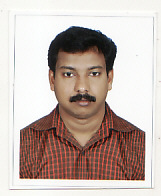 